В пятницу 27. 09  в музыкальном зале  10.30 будет проходить концерт посвященный Дню дошкольного работника и Дню пожилого человека!Будем рады видеть наших мам и пап, бабушек и дедушек!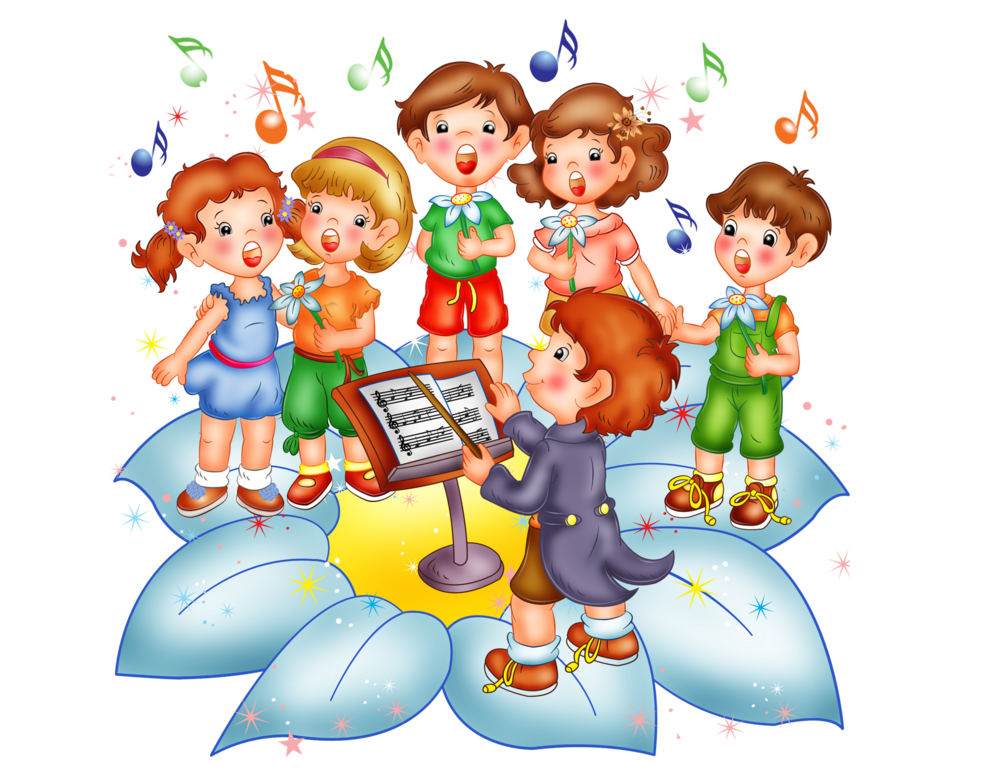 